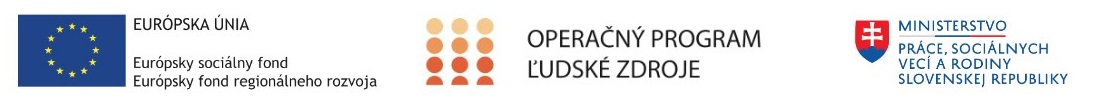 Názov projektu: „Podpora opatrovateľskej služby Uhorská Ves“Kód projektu: 312080BJZ9Výzva: OP ĽZ DOP 2021/8.1.1/01Prijímateľ: Obec Uhorská VesStručný opis projektu: Hlavným cieľom projektu je zabezpečenie zotrvania občanov v prirodzenom domácom prostredí, ktorí sú odkázaní na pomoc druhej osoby a poskytovať kvalitnú a plnohodnotnú opatrovateľskú službu v súlade s novými trendmi v tejto oblasti čo najväčšiemu počtu obyvateľov a to prostredníctvom podpory kvalifikovaných opatrovateliek a predchádzať tak umiestňovaniu klientov do pobytových zariadení – zníženie dopytu po inštitucionálnej starostlivosti. Zároveň projekt prispeje k podpore a udržaniu zamestnanosti v obci Uhorská Ves.Projekt bude realizovaný v rámci hlavnej aktivity – Poskytovanie domácej opatrovateľskej služby s cieľom podporiť zotrvanie osôb odkázaných na pomoc inej osoby v rodinnom prostredí.V rámci projektu sa vytvorí priestor pre podporu 2 kvalifikovaných opatrovateliek. Zazmluvnená výška NFP: 28 560,00 €Začiatok realizácie projektu:  03/2022Ukončenie realizácie projektu: 11/2023Tento projekt sa realizuje vďaka podpore z Európskeho sociálneho fondu a Európskeho fondu regionálneho rozvoja v rámci Operačného programu Ľudské zdroje“.https://www.employment.gov.sk/sk/esf/programove-obdobie-2014-2020/dopytovo-orientovane-projekty/socialne-zaclenenie/vyzva-op-lz-dop-2021/8-1.1/01/